Correction CE2Programme de travail du vendredi 10 avrilDictée :Vous avez eu une boisson aux poires avec tes bons amis les hippopotames. Vous étiez donc dans des baignoires pour prendre un bon bain chaud. Je mangeais également du bœuf avec mes sœurs. Il était une fois des savants fous qui voulaient savoir ce que purent valoir des griffes de dragon. Ils ne pourront pas sauter sur les occasions d’en savoir plus. Jules : J’attendrai des grands tigres jaunes. Cependant, nous aurons la trouille et vous gribouillerez des dessins de tendon.  Lecture documentaire :La Réunion appartient à l’archipel des Mascareignes. Le piton de la fournaise est un volcan encore en activité. Il pleut le plus souvent sur la côte est. Le cirque de Mafate n’a pas de route. Il peut y avoir des cyclones durant l’été austral. Grandeurs :100 Cl = 1 L		5 L = 500Cl		10 L = 1000 Cl7 L = 700 Cl		6L= 600 Cl		9.5 L= 950 Cl   Anglais :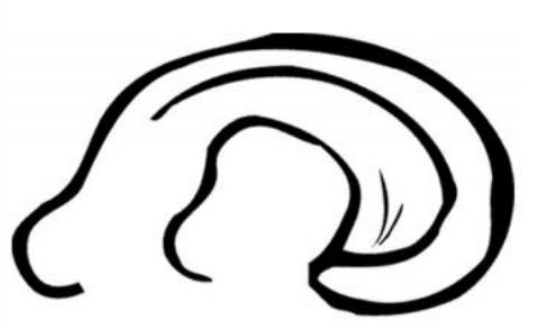 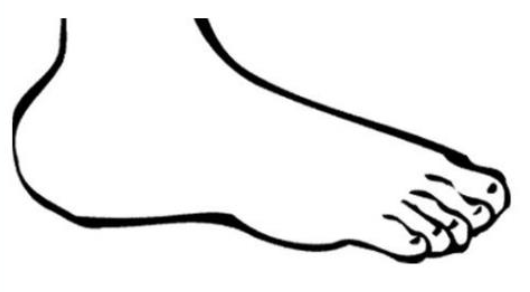 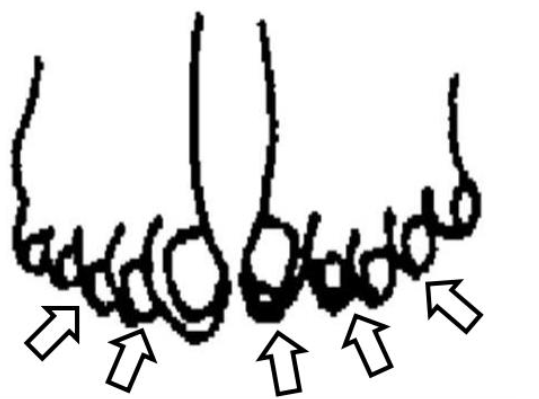 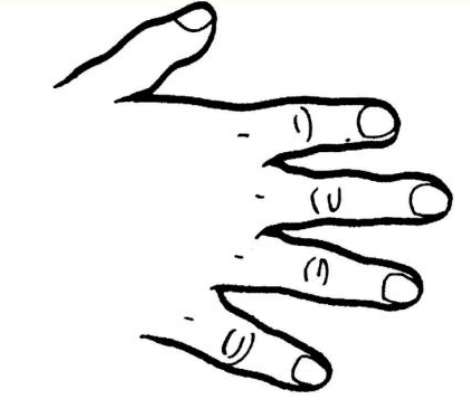 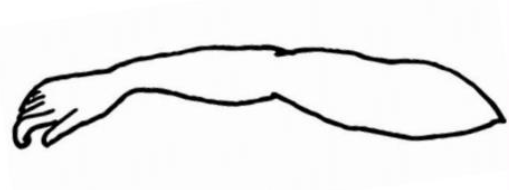 LClun évier rempliun chaudron de sorcièrele lac de St Cyrun bol de soupe un gobelet en plastique